ПЕНСИОННЫЙ ФОНД РОССИЙСКОЙ  ФЕДЕРАЦИИ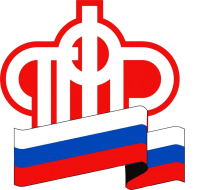 ГОСУДАРСТВЕННОЕ УЧРЕЖДЕНИЕ –УПРАВЛЕНИЕ ПЕНСИОННОГО ФОНДАРОССИЙСКОЙ ФЕДЕРАЦИИ ПО ЧУГУЕВСКОМУ РАЙОНУПРИМОРСКОГО КРАЯ______________________________________________________________________________Как учитываются сведения о доходах?30 августа 2021, с. ЧугуевкаЕжемесячное пособие на ребенка в возрасте от восьми до шестнадцати лет (включительно) – мера государственной поддержки нуждающимся родителям, которые в одиночку воспитывают детей. Управление ПФР по Чугуевскому району Приморского края напоминает о периоде, за который учитывается доход семьи для назначения этой выплаты.Сведения о доходах учитываются за 12 месяцев, но отсчет этого периода начинается за 4 месяца до даты подачи заявления. Это значит, что если вы обращались за выплатой в июле 2021 года, то учитываются доходы с марта 2020 года по февраль 2021 года, а если в августе 2021 года – с апреля 2020 по март 2021 года.Кроме того, при оценке нуждаемости помимо доходов учитывается и имущество семьи.Чтобы определить, имеет ли семья право на выплату, необходимо разделить доходы всех членов семьи за учитываемый год на двенадцать месяцев и на количество членов семьи.Телефон контакт-центра Отделения ПФР по Приморскому краю: 8(800)6000-335.Лидия Смыченко,руководитель пресс-службы Отделения ПФРпо Приморскому краютел.: (423) 2498-713; e-mail: 2901@035.pfr.gov.ru